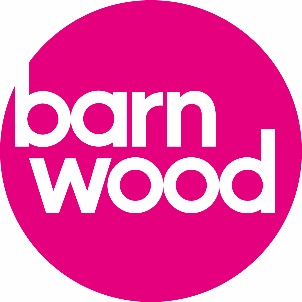 Community Spaces Capital Grant  Application for Funding: for amounts over £5,000Barnwood would like to support community spaces that play a part in making everyone feel welcome and included.  We aim to help ‘build belonging’ by connecting people and bringing them together using community spaces.This application form has guidance notes alongside each question to help with its completion. The form is important as it will be used to assess the extent to which your project meets the Community Spaces Capital Grant criteria and the basis of whether to recommend and award funding. We would encourage you to contact Community Spaces team about your plans or project before making an application using the details below: Other useful information:Barnwood’s website: http://www.barnwoodtrust.org/what-we-do/growing-communities/community-spaces/Guidance about the Community Spaces Grant: Community Spaces Capital Grant: Guidance for Applicants Postal Address (if required):Barnwood TrustUllenwood Manor FarmUllenwoodCheltenhamGloucestershireGL53 9QTHow to apply: Please send your completed application to our Community Spaces team using the contact details in this form. Applications can be submitted by email or post. It is important that you keep a copy of the application for yourself, as you will need to refer to it when discussing the application with our team. Once we receive your application you will be contacted by the Community Spaces team who will discuss your application with you and offer advice on your application and eligibility. This discussion may include a telephone conversation or a visit to your community space.  Once your application is deemed eligible and the application form is completed we will present it to our Grants Advisory Panel who will examine the application in more detail. Eligible applications go to Barnwood’s grant decision making bodies as follows:Barnwood’s Grants Advisory Panel (normally meets monthly and recommends grants up to £10,000). Barnwood’s Growing Communities Committee (meets every three months and awards grant decisions above £10,000).Please complete all parts of the application form.ABOUT THE ORGANISATION OR GROUP APPLYING FOR FUNDING:Contact informationMore details about your organisation * If you are an unincorporated community group working with an incorporated group or charity, please include their contact details below:THE PROJECT:EXPECTED BENEFITS OF THE COMMUNITY SPACECOSTS AND FUNDING:SIGNING THE APPLICATION:I agree that to the best of my knowledge information contained in this application form is true and accurate.Please note if you are signing on behalf of your organisation we may require copies of minutes or other evidence to show that your organisation has agreed to undertake this application and project.Checklist:Have you completed all sections?Have you enclosed TWO quotes for items over £500.00?Please note:  If your application is approved, you will need to provide the following documents before an offer is made:Barnwood TrustConsent FormMartin Hawkins01452 614429martin.hawkins@barnwoodtrust.orgTanya Kirby01452 614429tanya.kirby@barnwoodtrust.orgProject Title /Community Space nameName of group or organisationAddressPostcodeWebsiteOther contact details e.g. Facebook, twitterMain contact nameTelephone numbersEmail addressPlease include a copy of your organisation’s latest audited accountsTick or describeCharity or Company Number (if applicable)Community Group *Unincorporated Trust or Association *Charitable CompanyCIO (Charitable Incorporated Organisation)Other (please describe)List any organisations /groups to which you are affiliatedName of organisationAddressand postcode Email addressPurpose of the organisation or group applying for fundingBriefly describe your organisation or group’s aims and purpose.Please describe your community spaces projectOutline your plans for the community space.What activities will take place?How will the project meet the aims of the Community Spaces Grant priorities?  Tell us about the progress you have made so far and how will you continue to develop the plans.How did you identify the need for the project?How has the idea for the community space developed?Who has been involved and in what ways? Do you have evidence or research which supports your application? Talking with your communityWhat work has taken place to engage the community in planning the community space? How has the community influenced your plans?How will the community continue to be involved?How will your community space be used?Who do you expect will use the community space?What is it that you want to achieve with the space and how will you do it? Expected timescales? Start date /end dateWhen do you expect to start and complete the project? Please note that should your application be successful you should not start the activity for which you have been funded before signing your funding agreement with Barnwood. Please attach your project plan if you have one.  What are the milestones for your project? Dates by which they are to be achieved? Milestones are used to assess whether the project is on track. Please list the activities, with dates, that you anticipate will take place after the start of the project. They should be significant stages in the development of the project. What experience, skills and knowledge does your group or organisation have to deliver and sustain the project? We are interested to hear about your organisation/ group’s experience and skills. Also, what plans you have for making your project sustainable. Who is involved in running your group/organisation? For example: Chair, Committee, Steering Group, Project manager, Key staff or volunteers. Who will have overall responsibility for making this project happen and how will they do this? Name the contact person(s) for this. Who are you working with to make your project a success?Please tell us about any other organisations, groups or individuals you are working with and how their involvement is helping the project What risk factors could delay or prevent implementation of the project? Outline what steps you will take to minimise risk?There are many risks to projects e.g. costs exceeding budget, failure to attract community beneficiaries -please think of those relevant to your project and how you intend to mitigate against them. Has your group / organisation received a grant for any activity before? If so please give details of what it was for, value and details of funders.(Please include grants from Barnwood and other funders)Please list any insurances, permissions, planning matters or licences which are relevant to this project? Please give details and state whether they have been obtained, or if not, when you expect to hear?How will the community space help build belonging in the local area?Please describe how the space will bring people together and make a contribution to building a welcoming community Who are the direct beneficiaries of your project and who else may benefit less directly? What are the expected outputs (i.e. the physical changes that will take place in the space, or new things that can happen) as a result of your project?What are the expected outcomes (i.e. the benefits for the community and others)?How are you ensuring your community spaces project is welcoming and accessible to all?We are interested both in how the physical space is welcoming to all and how it could contribute to building a more inclusive community. How will you show the benefits of your community space project? How do you intend to gather information to demonstrate what difference is being made by your project?   Information can take many form such surveys with numerical and other data, or personal and community stories. We are able to provide more information and discuss this area with you in more detail if required. How are you working together with other community groups and community spaces in your area? What steps have you taken to make links with them? We are interested to hear about how your community spaces project links with and is collaborating with other work in your community. How will you promote your community spaces to attract and involve the people you hope will benefit?How will you let people know about the project and involve them? What are your arrangements for publicity for the project? What is the expected cost of the community spaces project?What is the estimated total cost of the project?Please provide a breakdown of the total cost.Please tell us about any quotes or estimates from contractors you have received.Amounts (£)Amounts (£)How much funding are you applying for from Barnwood for your project?Amount (£)Amount (£)What funding have you raised for your project so far?Tell us about the source, purpose and amount of funding you have obtained.Amount (£)Amount (£)What other funding applications do you expect to make or hear decisions about?Amount (£)Please list the funders (where known) and the amount you’ve applied for or intend to apply for.What other (non-financial) contributions have you received or are expected that will to contribute towards the development of your community spaces project?What other (non-financial) contributions have you received or are expected that will to contribute towards the development of your community spaces project?Please tell us about other contributions towards this community spaces project which are (a) already received or (b) planned and promised. These may include gifts in kind or contributions of time and skills. What are your plans to fund the day to day running costs of the community space when it is completed?What are your plans to fund the day to day running costs of the community space when it is completed?What are your plans to fund the day to day running costs of the community space when it is completed?Who will be responsible for ongoing running, upkeep and maintenance of the project once completed? Who will be responsible for ongoing running, upkeep and maintenance of the project once completed? Who will be responsible for ongoing running, upkeep and maintenance of the project once completed? Can your organisation recover VAT? If so, please provide your VAT registration number. Can your organisation recover VAT? If so, please provide your VAT registration number. Can your organisation recover VAT? If so, please provide your VAT registration number. Name in CAPITALSSignaturePosition DateA copy of your organisations constitutionA copy of your organisations safeguarding policy or procedures Business plan for your project (if you have one)Supporting evidence that other funding is in placeCopies of any relevant licences, planning and insurancesBarnwood Trust “the Trust” is registered with the ICO (no. Z7581551). All personal data will be processed by the Trust in accordance with the GDPR and will be kept in accordance with our Data Protection Policy. Data is not shared outside of the Trust.The Trust collects data:(1)    As a means of communicating with members of the community about events, workshops and other activities.(2)    For purposes of contacting individuals about being part of future research.Unless otherwise agreed with you, we will only collect basic personal data about you, which does not include any special categories of personal information about you (often known as ‘sensitive personal data’). This information however includes the likes of your name, telephone number, address and email address.We will not collect any personal data from you that we do not need.Please check our Privacy Policy to see how we protect and manage your Personal Data.